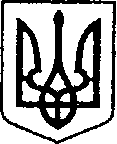                                                             Україна                                                                                        ЧЕРНІГІВСЬКА ОБЛАСТЬ         Н І Ж И Н С Ь К А    М І С Ь К А    Р А Д А                51 сесія VII скликання                	Р І Ш Е Н Н Я       від  30 січня  2019  року       	  м. Ніжин                                № 19-51/2019Відповідно до статей 25, 26, 42, 50, 59, 73 Закону України “Про місцеве самоврядування в Україні”, Земельного кодексу України, Податкового кодексу України, Закону України “Про оренду землі”, рішення Ніжинської міської ради шостого скликання від 08 липня 2015 року №6-69/2015 “Про затвердження місцевих податків”, Регламентy Ніжинської міської ради Чернігівської області, затвердженого рішенням Ніжинської міської ради Чернігівської області від 24 листопада 2015 року №1-2/2015 (із змінами), розглянувши клопотання підприємств та організацій, проекти землеустрою та технічні документації щодо відведення земельних ділянок, міська рада вирішила:1. Надати дозвіл управлінню освіти Ніжинської міської ради на виготовлення технічної документації із землеустрою щодо встановлення (відновлення) меж земельної ділянки в натурі (на місцевості) з метою надання у постійне користування земельної ділянки площею 1,0740 га за адресою: м. Ніжин, вул. Гребінки, 4 для будівництва та обслуговування будівель закладів освіти (розміщення загальноосвітньої школи І-ІІІ ступенів №1), що перебуває у власності територіальної громади в особі Ніжинської міської ради.Термін дії дозволу – шість місяців.2. Надати дозвіл управлінню освіти Ніжинської міської ради на виготовлення технічної документації із землеустрою щодо встановлення (відновлення) меж земельної ділянки в натурі (на місцевості) з метою надання у постійне користування земельної ділянки площею 0,4210 га за адресою: м.Ніжин, вул. Козача, 22 для будівництва та обслуговування будівель закладів освіти (розміщення загальноосвітньої школи  І-ІІІ ступенів №4), що перебуває у власності територіальної громади в особі Ніжинської міської ради.Термін дії дозволу – шість місяців.3. Надати дозвіл управлінню освіти Ніжинської міської ради на виготовлення технічної документації із землеустрою щодо встановлення (відновлення) меж земельної ділянки в натурі (на місцевості) з метою надання у постійне користування земельної ділянки площею 0,2801 га за адресою: м. Ніжин, провулок Федора Проценка, 6 для будівництва та обслуговування будівель закладів освіти (розміщення загальноосвітньої школи І-ІІІ ступенів №4), що перебуває у власності територіальної громади в особі Ніжинської міської ради.Термін дії дозволу – шість місяців.4. Надати дозвіл управлінню освіти Ніжинської міської ради на виготовлення технічної документації із землеустрою щодо встановлення (відновлення) меж земельної ділянки в натурі (на місцевості) з метою надання у постійне користування земельної ділянки площею 1,5673 га за адресою: м. Ніжин, вул. Воздвиженська, 72 для будівництва та обслуговування будівель закладів освіти (розміщення загальноосвітньої школи І-ІІІ ступенів №5), що перебуває у власності територіальної громади в особі Ніжинської міської ради.Термін дії дозволу – шість місяців.5. Надати дозвіл управлінню освіти Ніжинської міської ради на виготовлення технічної документації із землеустрою щодо встановлення (відновлення) меж земельної ділянки в натурі (на місцевості) з метою надання у постійне користування земельної ділянки площею 0,3356 га за адресою: м. Ніжин, вул. Бобрицька, 2 для будівництва та обслуговування будівель закладів освіти (розміщення загальноосвітньої школи І-ІІІ ступенів №5), що перебуває у власності територіальної громади в особі Ніжинської міської ради.Термін дії дозволу – шість місяців.6. Надати дозвіл управлінню освіти Ніжинської міської ради на виготовлення технічної документації із землеустрою щодо встановлення (відновлення) меж земельної ділянки в натурі (на місцевості) з метою надання у постійне користування земельної ділянки площею 0,7100 га  за адресою: м.Ніжин, вул. Гоголя, 15 для будівництва та обслуговування будівель закладів освіти (розміщення загальноосвітньої школи І-ІІІ ступенів №7), що перебуває у власності територіальної громади в особі Ніжинської міської ради.Термін дії дозволу – шість місяців.7. Надати дозвіл управлінню освіти Ніжинської міської ради на виготовлення технічної документації із землеустрою щодо встановлення (відновлення) меж земельної ділянки в натурі (на місцевості) з метою надання у постійне користування земельної ділянки площею 1,9095 га за адресою: м. Ніжин, вул. Воздвиженська, 185 для будівництва та обслуговування будівель закладів освіти (розміщення загальноосвітньої школи І-ІІІ ступенів №8), що перебуває у власності територіальної громади в особі Ніжинської міської ради.Термін дії дозволу – шість місяців.8. Надати дозвіл управлінню освіти Ніжинської міської ради на виготовлення технічної документації із землеустрою щодо встановлення (відновлення) меж земельної ділянки в натурі (на місцевості) з метою надання у постійне користування земельної ділянки площею 0,5028 га за адресою: м. Ніжин, вул. Овдіївська, 42 для будівництва та обслуговування будівель закладів освіти (розміщення нежитлових будівель ДНЗ №4), що перебуває у власності територіальної громади в особі Ніжинської міської ради.Термін дії дозволу – шість місяців.Пункт 9 про надання дозволу  «Міському центру фізичного здоров’я «Спорт для всіх» Ніжинської міської ради Чернігівської області на виготовлення проекту землеустрою щодо відведення земельної ділянки  орієнтовною площею 0,053 га  за адресою: м. Ніжин, вул. Березанська, 8-Г для будівництва та обслуговування об'єктів фізичної культури і спорту не прийнято.10. Внести зміни до пункту 15 рішення Ніжинської міської ради від 28 грудня 2018 року № 51-49/2018 щодо надання дозволу  на виготовлення технічної документації із землеустрою щодо встановлення (відновлення) меж земельної ділянки в натурі (на місцевості) площею 1,0329га за адресою: м. Ніжин, вул.Графська,16-А кадастровий номер 7410400000:01:011:0008 Товариству з обмеженою відповідальністю «Ніжинській районній інкубаторній станції» та викласти пункт 15 у наступній редакції:«15. Надати дозвіл Товариству з обмеженою відповідальністю «Ніжинській районній інкубаторній станції» на виготовлення технічної документації із землеустрою щодо встановлення (відновлення) меж земельної ділянки в натурі (на місцевості) площею 1,033га за адресою: м. Ніжин, вул.Графська,16-А кадастровий номер 7410400000:01:011:0008 для надання послуг у сільському господарстві, договір оренди землі  від 30 листопада 2011року, зареєстрований в Управлінні Держкомзему у м. Ніжині Чернігівської обл. за № 741040004000100. Термін дії дозволу – шість місяців.»11. Начальнику відділу земельних відносин Місан В.М. забезпечити оприлюднення даного рішення на сайті протягом п`яти робочих днів після його прийняття.12. Організацію виконання даного рішення покласти на першого заступника міського голови з питань діяльності виконавчих органів ради Олійника Г.М. та відділ земельних відносин.13. Контроль за виконанням даного рішення покласти на постійну комісію міської ради з питань земельних відносин, будівництва, архітектури, інвестиційного розвитку міста та децентралізації (Деркач А.П.).Секретар міської ради                                                                 В.В. Салогуб                 Про надання дозволів на виготовлення проектів землеустрою щодо відведення земельних ділянок, внесення змін в рішення міської ради, надання дозволів на  виготовлення технічної документації із землеустрою юридичним особам.